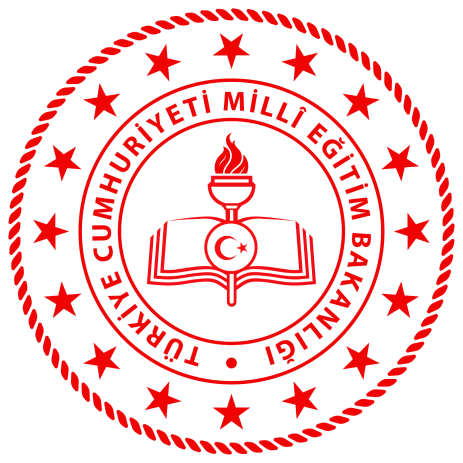 ŞEHİT HALİM ŞAHİN ORTAOKULU  MÜDÜRLÜĞÜ“MEHMET AKİF ERSOY VE İSTİKLAL MARŞI”“İSTİKLAL MARŞINI GÜZEL OKUMA YARIŞMASI”ETKİNLİĞİ YARIŞMA ŞARTNAMESİAMAÇ:  Öğrencilerimizin, Türk dilini doğru, etkili ve kurallarına uygun olarak konuşmaya özendirerek, dilimizi güzel ve düzgün kullanma yeteneğini geliştirmek ve Mehmet Akif ERSOY’u tanıtmak, İstiklal Marşımızın her kelimesi ve dizesinde verilen mesajları çocuklara iletmek, öğrencilere toplum karşısında kendilerini ifade etme becerisi ve özgüven kazandırmaktır. Dilimizin en güzel ifade şekillerinden olan şiir sanatına ilgi duymalarını, bağımsızlık mücadelemizin en önemli sembolü olan milletin varlığını ve hürriyetini ifade eden en kıymetli unsurun ruhunu vermeleri, geçmiş ile gelecek arasında tarihi, milli ve manevi köprü kurabilmelerini, vatan, millet, bayrak sevgisi ve saygısını geliştirmelerini sağlamaktır. Türkçeyi, konuşma ve yazma kurallarına uygun olarak bilinçli, doğru ve özenli kullanmaları, anlama, sıralama, ilişki kurma, sınıflama, sorgulama, eleştirme, tahmin etme, analiz sentez yapma, yorumlama ve değerlendirme becerilerini geliştirmeleri, Seviyesine uygun eserleri okuma; bilim, kültür ve sanat etkinliklerini seçme, dinleme, izleme alışkanlığı ve zevki kazanmaları,  okuduğu, dinlediği ve izlediğinden hareketle, söz varlığını zenginleştirerek dil zevki ve bilincine ulaşmaları; duygu, düşünce ve hayal dünyalarını geliştirmeleri,  Millî, manevî ve ahlâkî değerlere önem vermeleri ve bu değerlerle ilgili duygu ve düşüncelerini güçlendirmeleri amaçlanmaktadır.  KAPSAM:  Şehit Halim Şahin Ortaokulu’n  da öğrenim gören 5. ,6. ,7. Ve 8. Sınıf öğrencilerini kapsar.       1,KATEGORİ; 5 VE  6. SINIFLAR ARASINDA2. KATEGORİ; 7. VE 8. SINIFLAR ARASINDADAYANAK:  1739 sayılı Millî Eğitim Temel KanununuMillî Eğitim Bakanlığı İlköğretim Sosyal Etkinlikler YönetmeliğiOrtaöğretim Kurumları Sosyal Etkinlikler YönetmeliğiOKUL  MÜDÜRLÜĞÜNCE YAPILACAK İŞLER:  Öğrenciler, okul  komisyonu  tarafından Ek-2 formları kullanılarak değerlendireceklerdir.  Her sınıftan ayrı ayrı sınıf  birincileri seçilecektir. Okul komisyonu tarafından her kategoriden  1. Seçilecektir. Şehit Halim Şahin Ortaokulu Müdürlüğü tarafından  1. Olan Öğrenciler ödüllendirilecektir.  SINIF ÖĞRETMENLERİ TARAFINDAN   YAPILACAK İŞLER:  Yarışmaya şartnamede belirtilen hususlara uygun olan tüm sınıfların katılması zorunludur. Bu konuda sınıf  rehber öğretmenleri, Şehit Halim Şahin Ortaokulu  Müdürlüğüne karşı sorumludur.  Yarışmaya katılmak isteyen öğrenciler ile ilgili iş ve işlemleri sınıf  rehber öğretmenleri, müdür yardımcısı ve oluşturulan  okul  komisyonu yürütecektir.  İstiklal Marşını Güzel Okuma Yarışması Değerlendirme Komisyonunca; Ek-2 formunda belirtilen kriterlere göre her kategoriden okul birinci seçilecektir. Bu form her öğrenci için ayrı ayrı doldurulacaktır. Değerlendirme sonucu puanları Ek-3 formuna doldurulacaktır. FİNALİN YAPILMASINA İLİŞKİN AÇIKLAMALAR:Yarışmacı öğrenciler; sade, aşırıya kaçmayan, öğrenciye yakışır, İstiklal Marşımızın ruhuna uygun serbest bir kıyafetle yarışmaya katılabilirler.  İstiklal Marşının 10 kıtası “ezbere” okunacaktır. Fon müziği kullanılabilecektir. YARIŞMA TAKVİMİ:   	EK- 2 DEĞERLENDİRME FORMU NOT:  Yarışmaya katılan her öğrenci için bu form doldurulacaktır.  Her kriter 10 (ON) puan üzerinden değerlendirilecektir   Her üyenin puanları ayrı ayrı yazılacak. Üyelere ait toplam puanların ortalaması öğrenci puanı olacaktır.  EK-3 Değerlendirme Belgesi ve Puanı Cetveli Sonucu               Tarih:  ŞEHİT HALİM ŞAHİN ORTAOKULU MÜDÜRLÜĞÜ“MEHMET AKİF ERSOY VE İSTİKLAL MARŞI”“İSTİKLAL MARŞINI GÜZEL OKUMA YARIŞMASI”TAKVİMİSınıflara  Duyurulması  20 Şubat 2024 Sınıf  birincisinin Okul Müdürlüğüne bildirilmesi 8 Mart 2024 Okul Komisyonunun Değerlendirmesi11 Mart 2024 Ödül Töreni (Yer- Tarih - Saat) 12 Mart 2024       ÖğrencininAdı Soyadı        ÖğrencininSınıfı         ÖğrencininNumara PUANLAR PUANLAR PUANLAR KRİTER KRİTER Başkan 1. Üye 2. Üye 3. Üye 4. Üye Diksiyon (Telaffuz) Diksiyon (Telaffuz) Ezbere okuma  Ezbere okuma  Vurgu ve tonlamayla okuma Vurgu ve tonlamayla okuma Beden dilini kullanma (jest ve mimikleri) Beden dilini kullanma (jest ve mimikleri) Duraklamalara ve uygulamalara uygun okuma Duraklamalara ve uygulamalara uygun okuma Şiir diline uygun okuma Şiir diline uygun okuma Ses tonu ve nefesini ayarlama Ses tonu ve nefesini ayarlama Kelimeleri doğru ifade etme Kelimeleri doğru ifade etme Sahne ve konuya hâkimiyeti Sahne ve konuya hâkimiyeti TOPLAM TOPLAM ORTALAMA ORTALAMA 1. Üye Adı Soyadı İmza 2. Üye Adı Soyadı İmza 3. Üye Adı Soyadı İmza 4. Üye Adı Soyadı İmza BAŞKAN Adı Soyadı İmza S.N. Öğrencinin  Adı /Soyadı SınıfıBaşkan PuanÜye PuanÜye PuanÜye PuanTOPLAM1. 2. 3. 4. 5. 6. 7. 8. 9. 10.11.12.13.14.15.16.17.18.19.20.1. Üye 2. Üye 3. Üye 4. Üye BAŞKAN 1-Sınıflara  Duyurulması,20 Şubat 20242-Sınıf  Birincilerinin Seçilmesi,okul müdürlüğüne bildirilmesi8 Mart 20243-Okul Birincilerinin Seçilmesi11 Mart 20245-Ödül Töreni 12 Mart 2024